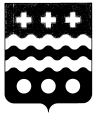 АДМИНИСТРАЦИЯ МОЛОКОВСКОГО муниципального округаТВЕРСКОЙ ОБЛАСТИПОСТАНОВЛЕНИЕВ соответствии с Постановлением Правительства РФ от 31 августа 2018 г.№1039, Правилами обустройства мест(площадок) накопления твердых коммунальных отходов и ведения их реестра(утверждены Постановлением Правительства РФ от 31 августа 2018 г.№1039), Администрация  Молоковского муниципального округа Тверской области п о с т а н о в л я е т:Внести  в Административный регламент по предоставлению муниципальной услуги «Включение в реестр мест(площадок) накопления твердых коммунальных отходов сведений о месте(площадке) накопления твердых коммунальных отходов», утвержденный постановлением Администрации Молоковского муниципального округа Тверской области от 24.11.2022г № 324 (далее - Регламент) следующие  изменения:1.1. Изложить п. 2.16. Регламента в новой редакции:«2.16.В целях оценки заявки на предмет соблюдения требований законодательства Российской Федерации в области санитарно-эпидемиологического благополучия населения к местам (площадкам) накопления твердых коммунальных отходов уполномоченный орган запрашивает позицию соответствующего территориального органа федерального органа исполнительной власти, уполномоченного осуществлять федеральный государственный санитарно-эпидемиологический надзор (далее - запрос).По запросу уполномоченного органа территориальный орган федерального органа исполнительной власти, уполномоченного осуществлять федеральный государственный санитарно-эпидемиологический надзор, подготавливает заключение и направляет его в уполномоченный орган в срок не позднее 5 календарных дней со дня поступления запроса.В случае направления запроса срок рассмотрения заявки может быть увеличен по решению уполномоченного органа до 20 календарных дней, при этом заявителю не позднее 3 календарных дней со дня принятия такого решения уполномоченным органом направляется соответствующее уведомление.».1.2. Изложить п. 2.18.1 Регламента в новой редакции:«2.18.1 В случае если в соответствии с законодательством Российской Федерации обязанность по созданию места (площадки) накопления твердых коммунальных отходов лежит на других лицах, такие лица согласовывают создание места (площадки) накопления твердых коммунальных отходов с органом местного самоуправления (далее соответственно – заявитель, уполномоченный орган) на основании письменной заявки, форма которой устанавливается уполномоченным органом (далее - заявка).».1.3. Изложить п.2.20.2 Регламента в новой редакции: «2.20.2 Основаниями отказа уполномоченного органа в согласовании создания места (площадки) накопления твердых коммунальных отходов являются:а) несоответствие заявки установленной форме;б) несоответствие места (площадки) накопления твердых коммунальных отходов требованиям правил благоустройства соответствующего муниципального образования, требованиям законодательства Российской Федерации в области санитарно-эпидемиологического благополучия населения, иного законодательства Российской Федерации, устанавливающего требования к местам (площадкам) накопления твердых коммунальных отходов.».2. Контроль за исполнением настоящего постановления оставляю за собой.3. Настоящее постановление вступает в силу после его официального опубликования.26.12.2022 г.        пгт  Молоково            №  377-8О внесении изменений в Административный регламент по предоставлению муниципальной услуги «Включение в реестр мест(площадок) накопления твердых коммунальных отходов сведений о месте(площадке) накопления твердых коммунальных отходов», утвержденный постановлением Администрации Молоковского муниципального округа Тверской области от 24.11.2022г. № 324Глава Молоковского муниципального округаА.П. Ефименко